A Retreat in the Midst of Paradise in Bermuda for Five Days & Four Nights at The Fairmont Hamilton Princess & Beach Club in a Junior Suite with Economy Class Air for Two, Including a $300 Fairmont Gift Card for Dining, Spa and Local Resort Amenities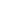 Set your sights on Bermuda, a pink sand paradise known for snorkeling, diving and party boats, which is located on an astoundingly beautiful stretch of the Atlantic. Expect warm welcomes and big smiles, natural wonders and exhilarating adventures on 21-square miles of breathtaking beauty and blended cultures! Kick your Bermuda experience up a notch with a Fairmont gift card that can be used toward decadent dining options, pampering spa treatments, or incredible resort amenities, including afternoon tea!

Discover an island getaway of spectacular luxury and relaxation at Hamilton Princess & Beach Club – A Fairmont Managed Hotel in Hamilton, Bermuda. The resort is an elegant tribute to the old-world splendor that is Bermuda, a place where history meets modern sensibility. Inspired by Princess Louise, the daughter of Queen Victoria, the resort is a symbol of all that Bermudians hold dear - old fashioned courtesy, timeless quality and genuine hospitality. Set in an idyllic locale with a full-service marina, this iconic "Pink Palace" hotel has its place in history, attracting such legendary guests as Mark Twain and serving as a WWII intelligence station. Memories are made by the water at the stunning infinity pool overlooking the majestic harbor, and at the Princess Beach Club, a destination of unparalleled serenity in a private cove with gorgeous sandy shores, sun loungers, and over-water hammocks.

Spend the whole day in a private paradise where you can rent a beach cabana and sip Bermudian cocktails by the sand. Guests enjoy a complimentary shuttle to the Princess Beach Club via jitney. Embrace a full offering of extraordinary dining at Intrepid steakhouse, Crown & Anchor, and 1609 Restaurant. Foster optimal wellness and a deep connection to nature with premium spa treatments and vibrant island activities such as watersports, tennis, and poolside yoga with breathtaking water views to revitalize and reenergize.

Imagine waking up to vistas of a peaceful harbor dotted with sailboats under a perfectly blue sky, with a calm breeze gently soothing the senses. Each tastefully appointed room offers the premium amenities expected of a first-class Fairmont hotel with the signature touches of the Hamilton Princess, Bermuda, including expansive private verandas and a relaxed island aesthetic. Your spacious junior suites provide the epitome of comfort, privacy, and a delightful ambiance. The junior suites feature a plush sitting area and refined comfort.Your trip for two includes:
• Round trip Economy Class air
• 5 days/4 nights accommodations at The Fairmont Hamilton Princess & Beach Club in a junior suite
• Daily complimentary breakfast
• All room-related taxes
• $300 Fairmont gift card toward dining, spa and local resort amenities
• Complimentary Jitney to The Hamilton Beach Club (access to club amenities may be at an additional fee)
• Free concierge reservation service ESTIMATED VALUE: $9,500TERMS AND CONDITIONS: Travel package is non-refundable and subject to availability. Certificates/gift cards cannot be replaced. Passport required for travel outside the U.S. Airport taxes and carrier imposed fees are the responsibility of the passenger. Flights may not be upgraded with miles. A minimum 45 day advance reservation is required. Package originates from the Contiguous U.S. Travel is valid for 18 months from date of issue. Complimentary amenities are subject to availability. Some restrictions may apply during special events. Blackout dates: May 5, May 10-16, Jun 15, Oct 1, Oct 17-19.